      Ilderton Minor Hockey Association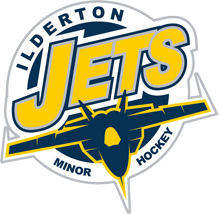 Board of Directors MeetingWednesday, April 4, 2018MINUTES – ApprovedJohn Guy Urbshott				Sue LidbetterBrian Heessels					Paul WalkomRandy Sheaves				Josh KenneyTodd Copeland				Grant McNair	Rob Andrews					Scott YorkChris Dixon					Mike HardingJason Bear					Mark SchramTichelle Schram PW made a motion to begin the meeting.  2nd by SY.  CarriedPW made a motion to accept the IMHA Board meeting minutes from March 6, 2018.  2nd by GM.  Carried.JB provided an update from the LM league.  This was the first season of having the consolation round.  It was difficult getting ice time and there were no medals for the finalists.  JB will bring these issues to the LM Annual general meeting.MS has been receiving some coaching evaluations.  MS will provide direct feedback/conversation to the coaches from these evaluations should they request it.  Otherwise, a written summary will be provided.  ACTION – MS will post a reminder for membership to complete the coaches’ evaluations including a deadline onto the website.SL – The online registration is live and seems to be going well.  Some considerations for this new system include identifying in bold the service charge issued when using credit cards, collection of fundraising cheques and having the completion of the code of conduction.SL – Presently finalizing the details of the Annual Banquet.  Awards recipients names have all been submitted by coaches, trophies are being ordered and plaques are being engraved.PW – 4 girls’ teams qualified for Provincials.  The Esso skate is scheduled for April 14 in Komoka, with 27 skaters already registered.  IMHA is hosting the Girls’ All Star Game also held on April 14 in Komoka.  ACTION – PW will post a request for volunteers to assist with the Girls’ All Star Game onto the website.  MH – suggested in order to enhance our development program, better ice times are required and to maximize our funds, look at alternatives for instructors.  MH – the Rogers Neilson Coaching Clinics are being held in Windsor at a cost of $650 per person.  The dates are June 8 – 10th.  With 4 or more coaches from the same association attending, there is a 25% discount.  ACTION – MS & MH will post an inquiry onto the website to see if there are coaches interested in attending.JK is finalizing the fundraising credit spreadsheet.  He will put one more request onto the website for volunteers to sign up to assist at the annual banquet.  RA has finalized the gate funds with the treasurer for this season.  It is down slightly from last year, possibly due to no tyke games and not as many teams in the finals.  RA – 450 games were scheduled through Middlesex Refs Association this past season.  Recommendation for next season is to stress at the coaches meeting the importance of notifying the association of changes to the schedule, when playoffs finish etc.  SY – the Shamrock league AGM is being held on April 9.  The All Star Game is scheduled for Sunday, April 8 in St. Mary’s.RS made a motion for the following cheques to be approved for processing:Middlesex Centre (Ice Rental) $39231.92Middlesex Referee Association $3643.00WOGL $1080.002nd by MH.  Carried.TC – Awards for the Annual Banquet were discussed.  The Funston family has been notified and will be attending the AGM on April 25 to present the awards to those recipients.  By secret ballot, the winners of the Graham Benedetti Memorial and the Volunteer of the Year awards were determined.  TC – 8 nominations were received for 2018-19 IMHA Board of Directors positions.  ACTION – TS will post the names onto the IMHA website.TC – the agenda of the AGM was reviewed.  ACTION – TS will post the AGM’s agenda onto the website for membership to review.TC – Several proposed amendments to the Bylaws and Rules of Operation were received from the membership and present board members.  TC prepared a document of all the proposals which were reviewed and discussed by the board members.  GM made a motion to accept the proposed amendment document and post it onto the IMHA website.  2nd by SY.  Carried.  ACTION – TS will post to the website by April 10, 2018.  PW – Girls registration numbers were reviewed.  BH made a motion to have 2 Novice girls’ teams and register them as a C and house league teams.  2nd by MH.  Carried.  ACTION – PW will post onto the website.PW – presently collecting coaching applications for the girls’ teams.  Interviews will be held by the coaching committee during the week of April 9th.The next IMHA Board meeting will be held on Wednesday, April 18 at 8:00 at the arena.JK made a motion to adjourn the meeting.  2nd by RA.  Carried.  